Reformierte Kirchen Bern-Jura-SolothurnSuchergebnisse für "Aussenseiter"Autor / TitelJahrMedientypSignatur / Standort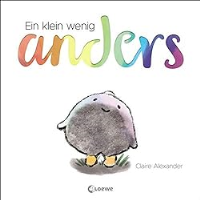 Alexander, ClaireEin klein wenig anders2021BilderbuchAussenseiter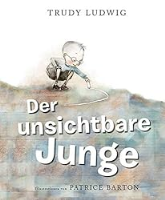 Ludwig, TrudyDer unsichtbare Junge2020BilderbuchAussenseiter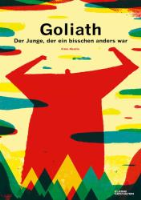 Abadía, Ximo 1983-Goliath : Der Junge, der ein bisschen anders war2019BilderbuchAussenseiter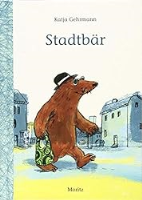 Gehrmann, Katja 1968-Stadtbär2019BilderbuchAussenseiter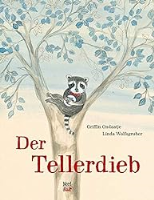 Ondaatje, Griffin 1965-Der Tellerdieb2019BilderbuchAussenseiter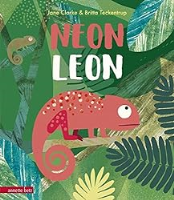 Clarke, JaneNeon Leon2017BilderbuchAussenseiter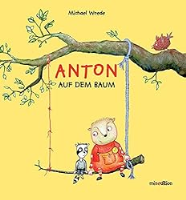 Wrede, Michael (Verfasser)Anton auf dem Baum2017BilderbuchAussenseiter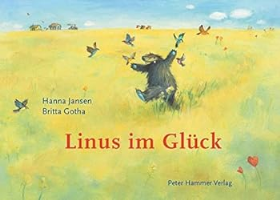 Jansen, HannaLinus im Glück2016BilderbuchAussenseiter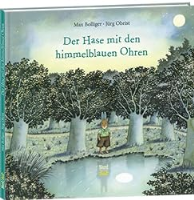 Bolliger, Max 1929-2013Der Hase mit den himmelblauen Ohren2014BilderbuchAussenseiter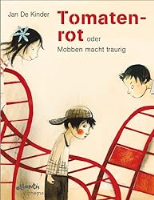 De Kinder, JanTomatenrot oder Mobben macht traurig2014BilderbuchAussenseiter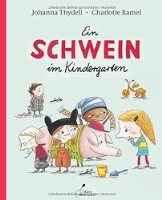 Thydell, JohannaEin Schwein im Kindergarten2013BilderbuchAussenseiter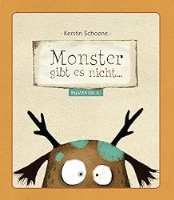 Schoene, KerstinMonster gibt es nicht ...2011BilderbuchAussenseiter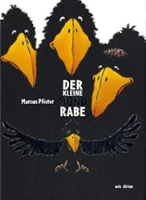 Pfister, MarcusDer kleine Mondrabe2010BilderbuchAussenseiter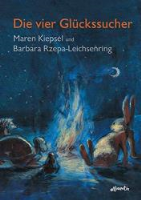 Kiepsel, MarenDie vier Glückssucher2008BilderbuchAussenseiter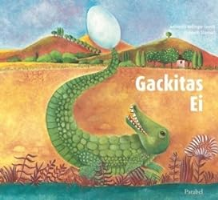 Bolliger-Savelli, AntonellaGackitas Ei2007BilderbuchAussenseiter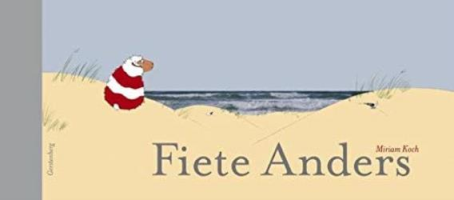 Koch, MiriamFiete Anders2007BilderbuchAussenseiter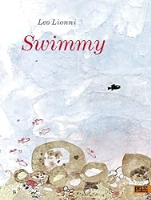 Lionni, LeoSwimmy2004BilderbuchAussenseiter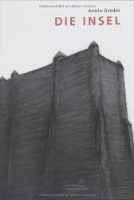 Greder, ArminDie Insel2002BilderbuchAussenseiter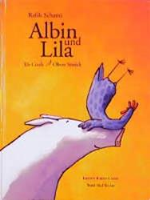 Cools, ElsAlbin und Lila1999BilderbuchAussenseiter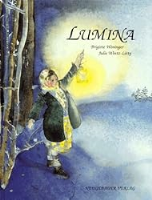 Weninger, BrigitteLumina1997BilderbuchAussenseiter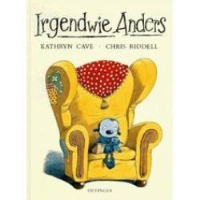 Cave, KathrynIrgendwie anders1994BilderbuchAussenseiter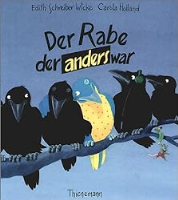 Schreiber-Wicke, EdithDer Rabe, der anders war1994BilderbuchAussenseiter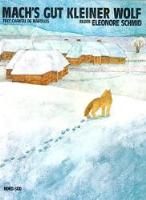 Marolles, Chantal deMach's gut, kleiner Wolf1989BilderbuchAussenseiter